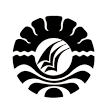 SKRIPSIMENINGKATKAN KEMAMPUAN BERBICARA MELALUI KEGIATAN BERMAIN PERAN MAKRO DI TAMAN KANAK-KANAK AISYIYAH NURUT TAQWA KOTA MAKASSARSUMARNI JABIRPROGRAM STUDI PENDIDIKAN GURU PENDIDIKAN ANAK USIA DINI FAKULTAS ILMU PENDIDIKAN UNIVERSITAS NEGERI MAKASSAR2018MENINGKATKAN KEMAMPUAN BERBICARA MELALUI KEGIATAN BERMAIN PERAN MAKRO DI TAMAN KANAK-KANAK AISYIYAH NURUT TAQWA KOTA MAKASSARSKRIPSIDiajukan untuk Memenuhi Sebagian Persyaratan GunaMemperoleh Gelar Sarjana Pendidikan pada Program Studi Pendidikan GuruPendidikan Anak Usia Dini Strata Satu Fakultas Ilmu PendidikanUniversitas Negeri MakassarSUMARNI JABIR1649045025PROGRAM STUDI PENDIDIKAN GURU PENDIDIKAN ANAK USIA DINIFAKULTAS ILMU PENDIDIKANUNIVERSITAS NEGERI MAKASSAR2018